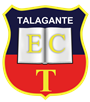 ENGLISH COLLEGE		               Actividad N5          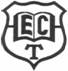     TALAGANTE         U.T.P.                                   Link.https://www.youtube.com/watch?v=5FRTNWPWSOAhttps://www.youtube.com/watch?v=N3cmWWnvnMUhttps://www.youtube.com/watch?v=Uk-IF3w8G0ghttps://www.youtube.com/watch?v=WNz9C_vyIB0RÚBRICA DE EVALUACIÓN 
1 MEDIOSNombre:      							Curso:  Puntaje máx.: 12 puntos (100% de logro.)	Puntaje obtenido:IndicadorLogrado (3pto.)Medianamente logrado (2pto.)Por lograr
(1 pto.)Crear una rutina de ejercicio del tren superior e inferior.Diseña una rutina de ejercicios trabajando el tren superior e inferior manteniendo los tiempos establecidos. Diseña una rutina de ejercicios, pero solo del tren superior o inferior, mantiene el tiempo establecido.Diseña una rutina de ejercicios sin considerar los puntos requeridos y no respeta los tiempos establecidos.Tiempo del video 1 a  2 min, máximo.Cumple con el tiempo estipulado para presentar la rutina.La rutina se realiza, pero NO alcanza mínimamente el tiempo estipuladoNo cumple con los requisitos solicitados. El tiempo es mucho menor a lo que se estipula.Intensidad 100%de SU capacidad física.El estudiante realiza los ejercicios a una intensidad del 100% de SU capacidad física El estudiante realiza los ejercicios al 80% de su capacidad física El estudiante realiza los ejercicios a una intensidad baja 40%CreatividadEl ejercicio es creativo en cuanto al material utilizado y la forma de ejecutarlo.Los ejercicios son Creativos, pero existe poco material de apoyo.No hay creatividad en el ejercicio, tampoco en los materiales de apoyo.. 